RAD BALLET EXAM UNIFORM REQUIREMENTSPRE PRIMARY & PRIMARY BALLETPink capped sleeved leotard (regulation – Chloe style), wrap chiffon skirt (regulation).  Ballet socks and Ballet shoes with elastic.  Hair: 2 plaits clipped across top of the head.  NO make up, tattoos or knickers under leotards.We will supply numbers and flowers etc for your hair.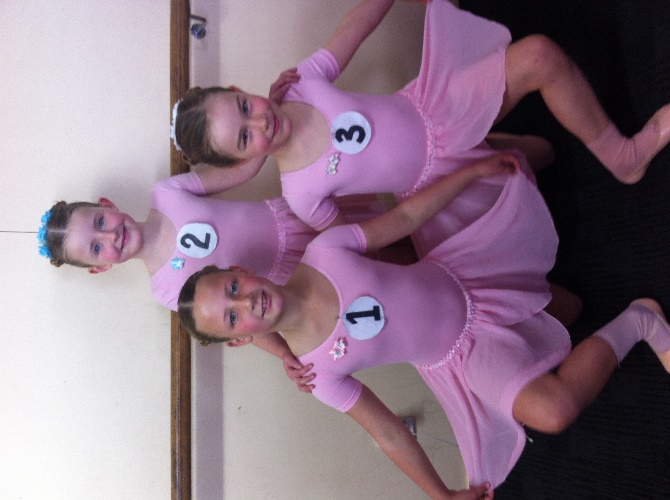 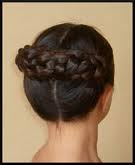 GRADE 1 AND 2 BALLETRegulation pale blue, no sleeves leotard.  Ballet stockings and shoes with elastic. Character skirt (with 3 ribbons). Low heeled character shoes.   Hair: In a flat/smallish bun.  NO make-up, tattoos or knickers under leotards. 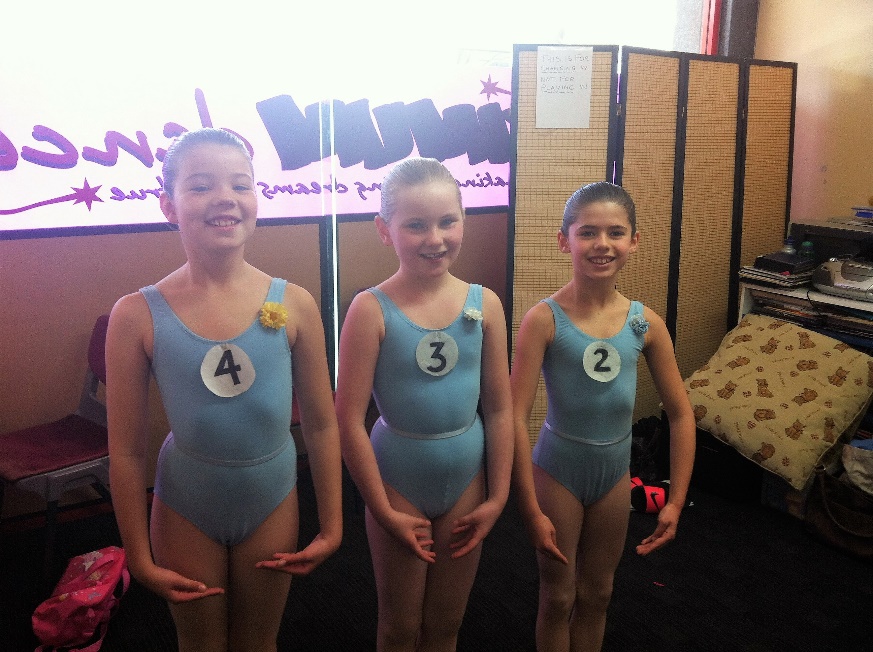 GRADE 3 AND 4 BALLETRegulation mauve, no sleeves leotard.  Ballet stockings and shoes with ballet ribbons. Character skirt (with 3 ribbons). CUBAN heeled character shoes.  No character shoes needed in Grade 4. Hair: In a flat/smallish bun.  NO make-up, tattoos or knickers under leotards.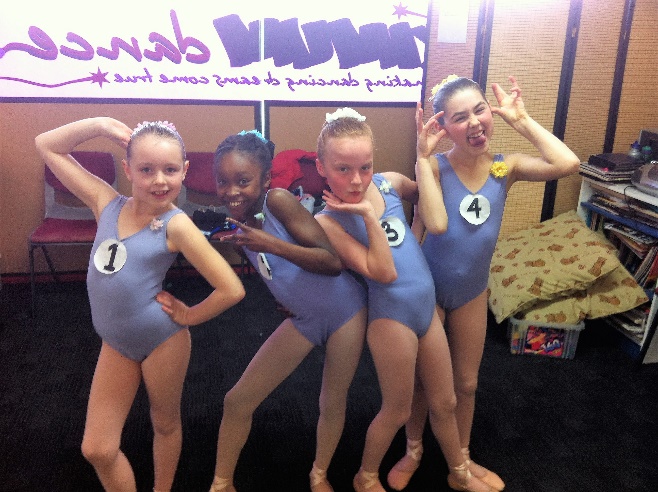 GRADE 5 BALLETRegulation navy leotard (Faith), no sleeves leotard.  Ballet stockings and shoes with ballet ribbons. Character skirt (with 3 ribbons). CUBAN heeled character shoes.   Hair: In a flat/smallish bun.  NO make-up, tattoos or knickers under leotards.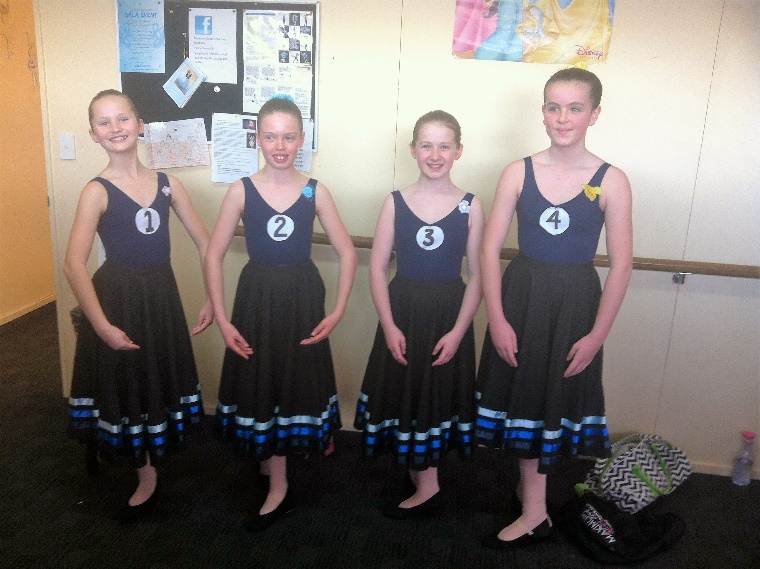 GRADE 6, 7 & 8 AWARD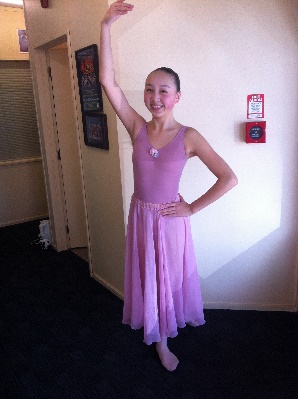 Coloured leotard to match chiffon skirts (as discussed in class) Ballet stockings and shoes with ballet ribbons. Character skirt (with 3 ribbons). CUBAN heeled character shoes.   Hair: In a flat/smallish bun.  NO make-up, tattoos or knickers under leotards.